Пример маршрутных листовОтряд «……….»№  Наименование  этаповбаллы1 «Оружие победы»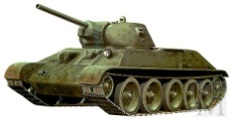 2 «Тропой партизан»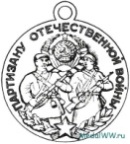 3 «Медсанбат»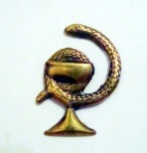 4 «Героическая»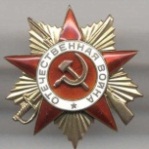 5  «Фронтовая поляна»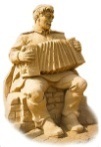 6 «Контрразведка»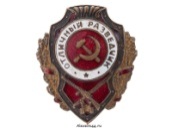 7 «Письмо Победы»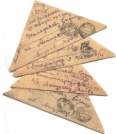 